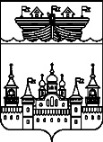 ЗЕМСКОЕ СОБРАНИЕ ВОСКРЕСЕНСКОГО МУНИЦИПАЛЬНОГО РАЙОНА НИЖЕГОРОДСКОЙ ОБЛАСТИРЕШЕНИЕ31 января 2019 года	№4Об утверждении отчета о результатах приватизациимуниципального имущества Воскресенского муниципального районаНижегородской области за 2018 годВ соответствии с Федерального закона от 21 декабря 2001 г. № 178-ФЗ «О приватизации государственного и муниципального имущества», Постановлением Земского собрания Воскресенского района Нижегородской области от 20 сентября 2007 года № 66 «Об утверждении Положения о приватизации муниципального имущества Воскресенского района», Решением Земского собрания Воскресенского муниципального района Нижегородской области от 20 ноября 2015 года № 115 «Об утверждении прогнозного плана (Программы) приватизации муниципального имущества Воскресенского муниципального района Нижегородской области на 2018 год»,Земское собрание района решило:1.Утвердить отчет о результатах приватизации муниципального имущества Воскресенского муниципального района Нижегородской области за 2018 год (прилагается).Глава местного самоуправления			А.В.БезденежныхПриложение к решению Земского собрания Воскресенского муниципального района Нижегородской области от 31.01.2019 №4Прогнозный план (Программа)приватизации муниципального имуществаВоскресенского муниципального района на 2018годИз прогнозного плана (Программы) приватизации муниципального имущества 2018 года 7 объектов проданы на аукционе на общую сумму 834,6 тыс. руб. №Наименование объектаАдресГод вводаОбщая пло-щадь кв.м.% физ. изно-саОста-точ-ная балан-соваястои-мость (тыс.р)Ры-ноч. ст-ть тыс.рЦена продаж(тыс.р)1Здание школыНижегородская область, Воскресенский район, с.Большое Иевлево, ул.Молодежная, дом 331924266,4100%--73,02Здание детского садаНижегородская область, Воскресенский район,д.Попово, ул.Новая, дом 151970612----500,03Помещение (библиотека)Нижегородская область, Воскресенский район, с.Воздвиженское, ул. Ленина, д. 61. пом. 21917160--122,2--4Нежилое здание (котельная)Нижегородская область, Воскресенский район, с.Владимирское, ул.Культуры, дом 191982206,9------5Нежилое здание (школа)Нижегородская область, Воскресенский район, д.Марфино, ул.Полевая, дом 2 1981334,219%153,0--6Нежилое здание (котельная)Нижегородская область, Воскресенский район, д.Марфино, ул.Полевая, дом 2 А199220,722%----7Нежилое здание (основная школа)Нижегородская область, Воскресенский район, с.Докукино, ул.Центральная, дом 64 А1964335,3------8Нежилое здание (начальная школа)Нижегородская область, Воскресенский район, с.Докукино, ул.Центральная, дом 64 Б1967117,1--1,7--9Нежилое здание (школьная столовая)Нижегородская область, Воскресенский район, с.Докукино, ул.Центральная, дом  64 В197092,9--25,1--10Административное здание (нежилое)Нижегородская область, Воскресенский район, пос. Руя, ул. Полевая, д. 51955177,825%131,2160,011Нежилое здание (учебный корпус №3)Нижегородская область, Воскресенский район, пос. Руя, ул. Полевая, д. 5 «Д»1955629,728%367,1514,012Нежилое здание (учебный корпус № 4)Нижегородская область, Воскресенский район, пос. Руя, ул. Полевая, д. 5 «Е»1955703,219%835,3574,013Нежилое здание(мастерская) Нижегородская область, Воскресенский район, пос. Руя, ул. Полевая, д. 5 «Г»19551111,939%629,8894,014Нежилое здание  (объект общественного питания)Нижегородская область, Воскресенский район, пос. Руя, ул. Полевая, д. 5 «Б»1955321,232%247,3262,015Нежилое здание (гараж)Нижегородская область, Воскресенский район, пос. Руя, ул. Полевая, д. 5 «З»1972452,025%148,6273,016Нежилое здание (склад)Нижегородская область, Воскресенский район, пос. Руя, ул. Полевая, д. 5 «Ж»1955157,122%83,5103,017Нежилое здание (котельная)Нижегородская область, Воскресенский район, пос. Руя, ул. Полевая, д. 5 «В»1955272,334%206,4245,018Сооружение(Теплотрасса)Нижегородская область, Воскресенский район, пос. Руя, ул. Полевая1960663 м.----539,019Пожарный резервуарНижегородская область, Воскресенский район, п.Руя, ул.Полевая195525 куб. м.----39,020септикНижегородская область, Воскресенский район, п.Руя, ул.Полевая196081 куб. м----97,021Нежилое здание (котельная)Нижегородская область, Воскресенский район, д. Попово, ул. Новая, д. 17196661,2----34,035,722Нежилое здание (ЗТП № 555)Нижегородская область, Воскресенский район, п. Руя, ул. Полевая, д. 5-Н.тр. 250 кВа16,6--157,0217,0222,2Движимое имуществоДвижимое имуществоДвижимое имуществоДвижимое имуществоДвижимое имуществоДвижимое имуществоДвижимое имуществоДвижимое имущество23КТП №1320Нижегородская область, Воскресенский район, р.п. Воскресенское.тр. 100 кВа------145,0146,524КТП №1373Нижегородская область, Воскресенский район, д. Шурговаш.тр. 100 кВа------145,0146,525Эл. сетиВЛ-10кВНижегородская область, Воскресенский район, д. Шурговаш.690,7 м.----111,0112,126Эл. сетиВЛ-0,4кВНижегородская область, Воскресенский район, с. Докукино.446,6 м.----54,054,527Эл. сетиВЛ-0,4кВНижегородская область, Воскресенский район, п. Руя.871,1 м.----116,0117,1